Методическая копилка так то ЕНТУрок 22 «век нынешний и век минувший…» (анализ II действия)Цели: познакомить со II действием комедии; продолжить формирование навыков анализа драматического произведения. Ход урокаI. Проверка домашнего задания.II. Работа по теме урока.1. Работа над текстом комедии.Учитель. Продолжая знакомство с бессмертной комедией Грибоедова, обращаемся ко II действию. – Вспомните, чем закончилось I действие. (Ответ ученика.) А теперь послушаем знаменитый монолог Фамусова (д. II, явл. 1).1) Выразительное чтение монолога подготовленным учеником. 2) Беседа по прочитанному. – Каково настроение Фамусова в начале монолога? Чем он обеспокоен? («Столько дел!»)– Как меняется его настроение к концу речи? Что успокаивает героя? (Воспоминания о прежней жизни, Кузьме Петровиче.)– Какие приемы использует автор для создания комической ситуации? 3) Беседа по 2-му явлению. Диалог Чацкого и Фамусова. – Кто является инициатором спора? – Это люди одной эпохи или разных? – Что важно для «века минувшего»? Зачитайте.– А что важно для Чацкого? Зачитайте. – Почему оба собеседника оказываются в этой сцене в комическом положении? (Чацкий в пылу горячности углубляется в свои размышления, философствует, не замечая, что его идеи не встречают ни сочувствия, ни понимания. Фамусов, не способный уловить ход мыслей Чацкого, подхватывает отдельные слова из его монолога и отзывается на них репликами: «Ах! Боже мой! он карбонари!», «Опасный человек!», «Да он властей не признает!» и т. п. Возникает комическая ситуация, получившая название gwi pro gwi – «кто про что».) – В разгар спора Чацкого с Фамусовым на сцене появляется полковник Скалозуб. Проследите по тексту, о чем говорит Скалозуб, какие слова употребляет в речи. Каковы его взгляды на жизнь, на карьеру? – К какому поколению (по возрасту) принадлежит полковник? (Ближе к поколению Чацкого.) А по мировоззрению? – Итак, после «оды» Фамусова старой Москве идет возмущенный, полный гнева монолог Чацкого «А судьи кто?» . Прочитайте его. Чем вызван этот протест?– Почему Чацкий говорит о «душевной нищете» поколения Фамусовых? – Что понял Скалозуб из монолога Чацкого? 2. Практическая работа.– С 7-го по 14-е явление развивается любовная тема. Получается не один, а целых три любовных треугольника. Какие? Изобразим их графически. 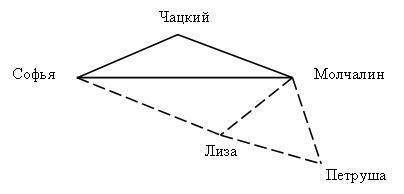 – Понимает ли наконец Чацкий, что Софья влюблена в Молчалина? III. Итог урока.Вывод. Во II действии начинает развиваться общественный конфликт и усложняется любовная линия пьесы. Мы с вами определили содержание этих конфликтов. Домашнее задание: прочитать III действие; выучить монолог Чацкого или один из монологов Фамусова; продолжить заполнение таблицы. 